Праздничный концерт“День Государственного флага Российской Федерации” музыкаЗвучит голос за кадромДень флага нынче отмечает, 
Вся Русь, без края и конца, 
И каждый твердо величает, 
Сей символ – гордостью венца. Пускай же реет он беспечно, 
Храня Родную сторону, 
А мы с признательностью вечной, 
Не раз поклонимся ему.Музыка усиливается, выходят ведущиеВедущая 1: Добрый день дорогие жители Подпорожья и гости нашего города!Ведущий 2: Сегодня – праздник День Государственного Флага Российской Федерации, который отмечают 22 августа.Ведущая 1: Каждое государство имеет свои государственные символы, это знаки его суверенитета – герб, флаг и гимн.Ведущий 2: Символы государства – это и история страны, и ее сегодняшний день. Они выражают особенности исторического пути страны, ее отличительные черты в ряду других стран.Ведущая 1: Одним из важнейших государственных символов России является государственный флаг.Ведущий 2: Сомкнём мы дружные ряды,Подняв наверх России знамя,Пусть много утечёт воды,Но реет флаг, над всеми нами!Звучит Гимн России. Поднимается флаг.Фоновая музыкаВедущая 1: Великолепен русский флаг,Он словно символ нашей чести,И убоится каждый враг,Когда под ним люд русский вместе.Ведущий 2: Пусть защищает он страну,Отчизну русского народа,Не поддаваясь никому,И не тускнея год от года.Ведущие уходятКонцертный номерВыходит ведущая.Музыка торжественнаяВедущая 1: Для поздравления на сцену приглашается___________________________________________________________________________________________________________________________________Музыка фономВедущий 1: Впервые бело-синий-красный флаг России появился на рубеже XVII – XVIII веков.3 цвета флага, ставшего национальным, получили официальное толкование. Красный цвет означал «державность»…
Ведущий 2.: синий – цвет Богоматери, под покровом которой находится Россия, а белый – цвет свободы и независимости. Эти цвета означали, также содружество Белой, Малой и Великой России.Ведущий 1: 22 августа 1991 года в связи с восстановлением исторического Российского трёхцветного государственного флага, овеянного славой многих поколений россиян, над домом правительства Российской Федерации был поднят трёхцветный флаг, заменивший в качестве государственного символа красное полотнище с серпом и молотом.Ведущая 2: В настоящее время чаще всего используется следующая трактовка значений цветов флага России: белый цвет означает мир, чистоту, непорочность и совершенствоВедущий 1:
А скажите, дорогие зрители, что означает синий цвет? (цвет веры и верности, постоянства)А
красный цвет? (символизирует энергию, силу, кровь, пролитую за Отечество.)Ведущий 1: Государственный флаг Российской Федерации поднят на зданиях Администрации Президента Российской Федерации, Совета Федерации, Государственной Думы и Правительства Российской ФедерацииВедущая 2: Конституционного, Верховного, Арбитражного судов Генеральной прокуратуры, Центрального банка, Счетной палаты, резиденции Уполномоченного по правам человека в Российской Федерации и Центральной избирательной комиссии Российской Федерации.Ведущий 1: Государственному флагу, как святыне, отдаются высшие государственные почести. Его достоинство подлежит защите по всему миру, оскорбление флага расценивается как оскорбление чести нации и государства.Ведущая 2: Государственный флаг России поднимается или устанавливается во время всех официальных мероприятий, проводимых как федеральными, так и местными органами государственной власти.Уходят ведущиеКонцертный номерфоновая музыка.Выходят ведущие.Ведущий 2: Регистрация участников состоялась до мероприятия и ониготовы начать соревнования!Ведущая 1: И мы, в свою очередь с удовольствием передаём эстафету ведущей Кристине.Ведущий 2: Давайте встретим её аплодисментами!Музыка усиливаетсяЧасть 2. Блок «Игра по станциям»Ведущая. Здравствуйте, здравствуйте. Мы начинаем эстафету по станциям «Виват, российский флаг!». Участники зарегистрировались, прошу их пройти в центр площадки. У кого белый цвет жетонов, тот встает к куратору в белой футболке, у кого красные к куратору в красном, ну и команда с синими эмблемами встает к куратору в синей футболке. Команды готовы? А вот и не готовы – какая же это команда без капитана? Задание – выбрать капитана! Начинаем. Как только капитан будет выбран, куратор своей команды поднимает флаг вверх.Ведущая. Пока выбираются капитаны, я предлагаю зрителям стать болельщиками! Все очень просто, кому, из присутствующих, нравится белый цвет, поднимите руки! Вам вручаются шарики белого цвета, и вы автоматически становитесь болельщиками команды белых! Кому нравится красный цвет? Цвет мужества, смелости? Поднимаем руки выше, чтоб помощники видели, кому раздавать шарики. Вы болельщики команды красных. Любители синего цвета здесь присутствуют? Вам вручаются шарики синего цвета.Ведущая. Команда «Белых», вы готовы? Болельщики, вас не слышно! Команда «Синих»! Болельщики! И команда «Красных»! Болельщики активнее поддерживаем участников! И прежде чем начать эстафету, хочу рассказать условия игры. Всего 6 игровых станций. Станция «Отправная» и станция «Битва хоров» проводятся там, где вы сейчас находитесь, то есть перед сценой. Остальные 4 станции «Удачная», «Глаз алмаз», «Веселые штанишки» и «Ловкая» расположены на площадке и отмечены шарами триколор. Вас будет сопровождать куратор, который следит за выполнением заданий и ставит баллы. Также оценивается работа болельщиков. Чем больше аплодисментов, тем больше баллов у команды, за которую вы болеете.Команды, все внимание на площадки, развернитесь лицом на игровые станции. Итак, 1-ая станция «Отправная». Задача капитана переправить всю команду на одну из станций. Команда белых направляется на станцию «Удачная», команда синих отправляется на станцию «Ловкая», и команда красных перебирается на станцию «Веселые штанишки». Капитан добегает до станции, возвращается к команде, берет за руку следующего участника, уже вдвоем бегут до станции, вдвоем возвращаются за третьим участником. И так до тех пор, пока «паровоз» из всей команды не достигнет нужной станции. Кто первым прибыл на свою станцию, зарабатывает свои первые 5 баллов. Участникам все понятно? На старт, внимание, марш!(проходит первая станция)Ведущая. Итак, команды переправлены на станции, и мы их отпускаем в свободное плавание, ну а с вами, дорогие болельщики, я еще пообщаюсь!Ведущая. Предлагаю Вам поучаствовать в аукционе песен о России. Правила просты. Поднимаем руку, к вам подходит мой помощник с микрофоном, вы называете песню, чем больше вы песен знаете о России, тем больше у вас шансов выиграть приз.(аукцион песен о России)Ведущая. Победителя прошу подняться на сцену за своей наградой. Вот и знаток песен о России, мы вам вручаем небольшой сувенир (вручаю приз победителю аукциона). Слушайте больше песен! Аплодисменты! А мы возвращаемся к командам.(комментирование игровых точек)Ведущая. Команды, с вашей поддержкой, справляются с заданиями, и уже скоро мы узнаем победителей, а пока предлагаю немного разогреться. Я называю цвет, чей цвет назову, те поднимают шарики вверх и хлопают, как только вы услышите слово флаг, то все болельщики одновременно поднимают шарики, хлопают и кричат «УРА». Попробуем!(игра по цветам флага)Ведущая. Болельщики, пришло ваше время, поддерживать команды, так как мы снова возвращаемся на площадку со станциями.(комментирование игровых точек)Ведущая. Совсем скоро будет завершена эстафета, а пока я предлагаю чуть-чуть подвигаться. Есть ли те, у кого в одежде присутствует все три цвета -белый, синий и красный цвета, другими словами триколор?(отвечают) Тогда, прошу вас выйти в центр. Я буду называть цвета флага, а вы –выполнять движения. На слово «белый» все кружатся вокруг себя, на слово «синий» – похлопайте в ладоши, на слово «красный» – прыгайте на месте. А как только я скажу слово флаг, вам необходимо привести еще по одному участнику из зрителей. Все понятно? Поехали!(игра «Собиралка»)Ведущая. Все болельщики в сборе, и мы переходим к следующей разминке. Но для начала, необходимо выбрать трех человек, которые будут держать вот эти шарики (показываю, выбираю участников, помощник раздает шарики, расставляет участников) Пока играет музыка, все встают в круг, и выполняют мои незатейливые задания, как только музыка останавливается, вы выбираете цвет вам понравившейся и подбегаете к нему. Все понятно? Начинаем!(музыка останавливается, участники разбегаются)(игра «Шарики»)Ведущая. Команды уже собрались, и их ждет заключительное испытание. Капитаны, подойдите к моей ассистентке, выберите лист ватмана и возвращайтесь в команду. На листе написаны слова куплетов Гимна России. Кому достался 1-ый куплет? Значит, ваша команда и начинает. Припев поют все, и болельщики и команды. Чем дружнее команда исполняет куплет, тем больше зарабатывает баллов. Команды готовы? Болельщики? Начинаем!!!(проходит последняя станция)Ведущая. Итак, все станции пройдены, осталось узнать, сколько же баллов приносят болельщики своим командам! А решим мы это по вашим аплодисментам. Итак, болельщики команды «Белых» ваши аплодисменты! Болельщики «Синих»! И болельщики «Красных».(Ведущая подводит итог, выставляет баллы)Ведущая. Мы приблизились к финишу! Все баллы выставлены. Я удаляюсь на подведение итогов. И слово предоставляю ведущим!Часть 3.
Звучит музыка. Выходят ведущие.Вед 1. Люблю тебя, моя РоссияЗа ясный свет твоих очей,За ум, за подвиги святые,За голос звонкий, как ручей.Вед 2. Люблю, всем сердцем понимаюСтепей таинственную грусть.Люблю все то, что называютОдним широким словом – Русь.Вед 1. Для вас дорогие зрители песня « У моей России» в исполненииАлександры Демашкевич и Ульяны Косенко.Песня « У моей России » Звучит музыка (фоном), выходит ведущий.Вед 2.Сейчас на сцене не ремейк,Вид танца это классный. 
На нашей сцене будет брейк 
Брейк танец выкрутасный.Давайте поддержим ребят аплодисментами…Концертный номер Звучит музыка (фоном), выходят ведущие.Вед 1. Любовь давно поэтами воспета,Но в песне каждый повторяет вновь:Земля, земля теплом любви согрета,Прекрасный этот мир спасет любовь!Концертный номер выходят ведущие.Вед 2. Акция «Виват, Российский флаг!» продолжается. Для вас с творческий подарокКонцертный номерВед 1. Дорогие друзья, настал долгожданный момент, итоги подведены и я приглашаю на сцену Кристину.Торжественная музыка. Выход участников на сцену. Награждение.Фоновая музыкаВед 1. Праздник, посвящённый Дню Государственного флага Российской Федерации, подходит к концу.
Вед 2. Русский флаг – пусть будет в каждом доме,Это символ Родины большой,Он величием своим совсем не скромен,А цветами, даже роковой!
Вед 1. Пусть славиться мощью своею Россия,Большая и добрая наша страна!И по ветру флаг развивается стильно,Во веки веков и на все времена!ФИНАЛЬНАЯ ПЕСНЯ «Я, ты,он,она»На 2 куплет участники игры спускаются со сцены и встают перед сценой.ВОЗДУШНЫЙ САЛЮТ.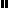 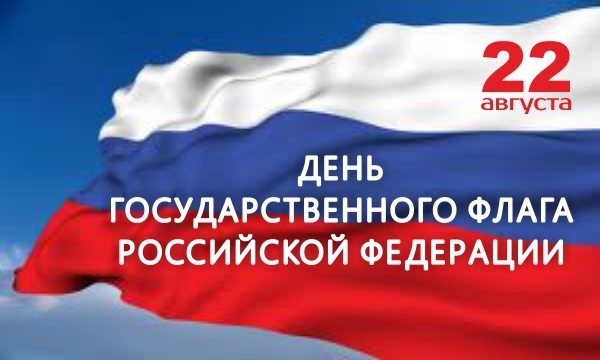 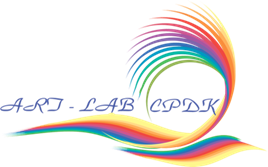 